Publicado en Madrid el 20/03/2024 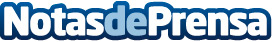 En la última jornada sobre Inteligencia Artificial organizada por AEIT-Madrid: "La estrategia de Microsoft es utilizar la IA para hacer a los humanos más humanos y ayudarles a ser más creativos y más productivos" Con este encuentro, junto con otros que se realizarán, AEIT-Madrid pone en valor la importancia del ingeniero de telecomunicación en diferentes ámbitos de la sociedad. Se está ante una nueva revolución industrial, en la que la IA tiene que hablar español y en la que el aprendizaje por estar a la última tiene que ser la actitud de los ingenieros de telecomunicaciónDatos de contacto:Mónica Galván Gabinete de prensa de AEIT 913022860Nota de prensa publicada en: https://www.notasdeprensa.es/en-la-ultima-jornada-sobre-inteligencia Categorias: Nacional Telecomunicaciones Inteligencia Artificial y Robótica Sociedad Madrid Software Ciberseguridad Formación profesional Innovación Tecnológica Digital http://www.notasdeprensa.es